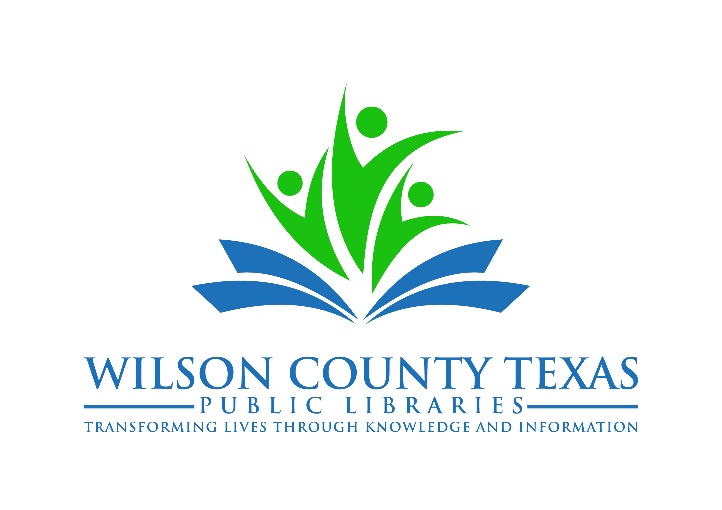 June 2023Library Advisory BoardDuties and ResponsibilitiesThe Library Advisory Board advises the County Librarian through recommendations concerning funding, program development, and library policies.Board members also serve as advocates for the library by encouraging other organizations and the public to support the library.Advisory Board members collaborate with the library nonprofits, The Friends of the Wilson County Public Libraries to foster a love of reading and the Wilson County Education Foundation to support library buildings in Wilson County, Texas.MeetingsThe annual meeting is help just after summer to approve of the next year’s fiscal budget that is prepared by the Library DirectorPolicy approval meetings are convened as needed by the chairperson.  